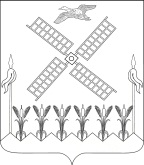 СОВЕТ КОПАНСКОГО СЕЛЬСКОГО ПОСЕЛЕНИЯЕЙСКОГО РАЙОНАРЕШЕНИЕ             от  29.01.2024_ г.                                                                                  №  140                             ст. КопанскаяО досрочном прекращении полномочий депутата Совета Копанского сельского поселения          В соответствии с подпунктом 9 пункта 7 статьи 27 Устава Копанского сельского поселения Краснодарского края Совет Копанского сельского поселения Ейского района р е ш и л:Досрочно прекратить полномочия депутата Копанского сельского поселения Ейского района Луняка Анастасии Николаевны, на основании письменного заявления депутата о сложении своих полномочий.Настоящее решение обнародовать.          3.  Настоящее решение вступает в силу со дня его подписания.Председатель СоветаКопанского  сельского поселения Ейского района                                                                           А.В.Левадний